Про внесення змін до деяких законів України щодо окремих питань завершення 2019/2020 навчального рокуВерховна Рада України постановляє:I. Внести зміни до таких законів України:1. Пункт 1-1 розділу XII "Прикінцеві та перехідні положення" Закону України "Про освіту" (Відомості Верховної Ради України, 2017 р., № 38-39, ст. 380; 2020 р., № 18, ст. 123) викласти в такій редакції:"1-1. Тривалість навчального року у закладах освіти встановлюється спеціальними законами. У разі встановлення заборони учасникам освітнього процесу відвідувати заклади освіти, тимчасово, на період здійснення заходів щодо запобігання виникненню та поширенню коронавірусної хвороби (COVID-19), передбачених карантином, встановленим Кабінетом Міністрів України, дата початку та/або закінчення відповідного навчального року (років) може визначатися Кабінетом Міністрів України".2. Розділ II "Прикінцеві та перехідні положення" Закону України "Про внесення змін до деяких законодавчих актів України, спрямованих на забезпечення додаткових соціальних та економічних гарантій у зв’язку з поширенням коронавірусної хвороби (COVID-19)" (Відомості Верховної Ради України, 2020 р., № 18, ст. 123) доповнити пунктом 4-1 такого змісту:"4-1. Установити, що у зв’язку із здійсненням заходів, спрямованих на запобігання виникненню та поширенню коронавірусної хвороби (COVID-19), здобувачі освіти, які завершують здобуття повної загальної середньої освіти у 2019/2020 навчальному році, звільняються від проходження державної підсумкової атестації.Здобувачі освіти, які завершують здобуття повної загальної середньої освіти у 2019/2020 навчальному році, мають право пройти державну підсумкову атестацію, у тому числі у формі зовнішнього незалежного оцінювання, за власним бажанням".II. Прикінцеві положення1. Цей Закон набирає чинності з дня, наступного за днем його опублікування.2. Кабінету Міністрів України у двотижневий строк з дня набрання чинності цим Законом:привести свої нормативно-правові акти у відповідність із цим Законом;забезпечити приведення міністерствами, іншими центральними органами виконавчої влади їх нормативно-правових актів у відповідність із цим Законом. Президент України                                                                      В.ЗЕЛЕНСЬКИЙ м. Київ
18 червня 2020 року
№ 725-IX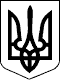 ЗАКОН УКРАЇНИ